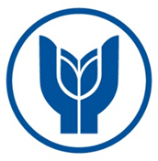 T.C. YAŞAR ÜNİVERSİTESİMADDİ HATA BAŞVURU FORMUNot: 1)  Talep, sınav sonuçlarını izleyen 3 (üç) işgünü içinde yapılmalıdır.        2)  Değerlendirme 5 (beş) işgünü içinde sonuçlandırılır.        3)  Değerlendirme sonucu, ilgili Yönetim Kurulu kararıyla kesinleşir.ÖĞRENCİ BİLGİLERİÖĞRENCİ BİLGİLERİÖĞRENCİ BİLGİLERİÖĞRENCİ BİLGİLERİAdı / SoyadıAdı / SoyadıÖğrenci NoÖğrenci NoFakülte / Yüksekokul - BölümFakülte / Yüksekokul - BölümİmzaTarihDERS / SINAV BİLGİLERİDERS / SINAV BİLGİLERİDersin Kodu / AdıÖğretim ElemanıSınav Türü (Vize, Final, vb)		DEĞERLENDİRME SONUCU		DEĞERLENDİRME SONUCUMaddi hata belirlenmemiştirNotları toplama hatasıDeğerlendirilmeyen cevapNot girişinde hataDeğerlendirme öncesi ve sonrası sınav notu:          Önce ................             Sonra ..................Değerlendiren (Öğretim Elemanı)                                    Onaylayan (Bölüm Başkanı)              İmza / Tarih                                                                    İmza / Tarih